1. SZERVEZETI REGISZTRÁCIÓA Nemzeti Sportinformációs Rendszerbe (a továbbiakban: NSR) történő – a sportról szóló 2004. évi I. törvényben (a továbbiakban: Stv.) meghatározott – kötelező adatközlés teljesítése valamint az NSR – szervezetek számára elérhető – további funkcióinak használata szervezeti regisztrációhoz kötött. A regisztráció a hiánytalanul kitöltött és hitelesített regisztrációs adatlap (2. pont) kötelező mellékletekkel (a továbbiakban együttesen: regisztrációs dokumentáció) történő megküldésével kezdeményezhető a regisztrációt végző szervezetnél (3. pont).A szervezet regisztrációja a szervezet első felhasználójának (a továbbiakban: superuser) egyidejű regisztrációjával történik. A szervezet regisztrációját követően annak superuser felhasználója tudja a rendszerben a szervezet további felhasználóit (ideértve további superuser felhasználókat is) rögzíteni és biztosítani számukra az NSR használatához szükséges jogosultságokat, valamint képes a szervezet típusától függően további tagszervezeteket, származtatott jogi személy(eke)t regisztrálni a rendszerbe.2. REGISZTRÁCIÓS ADATLAP KITÖLTÉSE ÉS HITELESÍTÉSEKérjük, hogy a tájékoztató végén található regisztrációs adatlap minden rovatának kitöltését követően – papíralapú hitelesítés esetén – mindkét lapot nyomtassák ki. A regisztrációs adatlap első oldalának (2/1) alján található nyilatkozatot a superuser lássa el aláírásával és az aláírás dátumával, a regisztrációs lapot a második oldal (2/2) végén a szervezet hivatalos képviselője – az aláírás dátumának feltüntetésével – hitelesítse aláírásával és a szervezet pecsétjével. Elektronikus hitelesítés esetén a dokumentumot a szervezet képviselőjének és superuserének is digitális aláírással szükséges ellátnia.A regisztrációs dokumentációt digitális hitelesítés esetén kizárólag elektronikusan, egyéb esetben mind elektronikus formában, mind papíralapon a 3. pontban leírtak szerint a szervezet regisztrációját végző szervezet részére szükséges megküldeni.A regisztrációs dokumentáció tartalma:Kitöltött és hitelesített regisztrációs adatlap (2 oldal)Kötelező mellékletek (2 darab) A szervezet nyilvántartásban szereplő hatályos adatairól szóló 30 napnál nem régebbi igazolás vagy annak hiteles másolata.A regisztrációs adatlap papíralapon történő hitelesítése esetén a szervezet képviselőjének képviseleti jogosultságáról szóló, közjegyzői aláírás hitelesítéssel ellátott eredeti aláírási címpéldánya vagy annak hiteles másolata, vagy ügyvéd vagy kamarai jogtanácsos által ellenjegyzett aláírás mintája vagy a számlavezető pénzforgalmi intézmény által hitelesített banki aláírási karton.3. REGISZTRÁCIÓS DOKUMENTÁCIÓ BENYÚJTÁSAA regisztrációs adatlap hitelesített példányának és kötelező mellékleteinek elektronikus (szkennelt) változatát a regisztrációt végző szervezet kapcsolattartási e-mail címére, az eredeti regisztrációs dokumentumokat a szervezet kapcsolattartási címére szükséges megküldeni. Sportszövetségek és minden sportszövetséggel tagsági viszonyban nem álló szervezet regisztrációs kérelmét közvetlenül az Emberi Erőforrások Minisztériuma Sportért Felelős Államtitkársága részére nyújtja be. A regisztrációs dokumentáció digitális (szkennelt) változatát „NSR regisztrációs kérelem” tárgyú elektronikus levélben a regisztracio@nsr.gov.hu e-mail címre, az eredeti papíralapú dokumentációt a Sportért Felelős Államtitkárság címére (1051 Budapest, Hold utca 1.) kell eljuttatni. Sportszövetséggel tagsági viszonyban lévő sportszervezetek regisztrációs kérelmüket azon sportszövetség számára kötelesek megküldeni, amellyel a regisztrációs kérelem benyújtásának időpontjában tagsági viszonyban állnak. Az NSR regisztrációs dokumentáció benyújtásának módjáról a sportszövetség tájékoztatja tagszervezeteit. Amennyiben valamely sportszervezet egyidejűleg több sportszövetséggel is tagsági jogviszonyban áll, a regisztrációs kérelmet csak egy szövetséghez szükséges benyújtania. Miután a megküldött dokumentáció alapján a sportszövetség a sportszervezetet regisztrálta az NSR-ben, a sportszervezet további szövetségi tagsági kapcsolatai a sportszervezet superuser felhasználójának vagy az érintett sportszövetség superuser felhasználójának rendszeren belül indított kérelme alapján rögzíthetők az NSR-ben.Származtatott jogi személyek regisztrációs kérelmüket azon szervezet számára kötelesek megküldeni, amely létrehozta őket. Az NSR regisztrációs dokumentáció benyújtásának módjáról a regisztrációt végző szervezet ad tájékoztatást.4. REGISZTRÁCIÓA regisztrációt végző szervezet superuser felhasználója – a csatolt mellékletek alapján történő ellenőrzést követően – a regisztrációs adatlapon megadott adatok alapján elvégzi a kérelmező szervezet és első felhasználójának regisztrációját az NSR-ben. Amennyiben a regisztrációs adatlap hiányosan, hibásan került kitöltésre, hitelesítésre vagy a kötelező mellékletek nem vagy hiányosan kerültek megküldésre, a regisztrációt végző szervezet a kérelmezőt – a hiányosság pontos megjelölésével – hiánypótlásra szólítja fel. Az NSR regisztráció az eredeti, hiteles dokumentumok vagy azok hitelestett másolata alapján, hiánypótlás esetén kizárólag a felszólításban megjelölt hiányosság pótlását követően végezhető el. A sikeres regisztrációról a regisztrációt végző szervezet értesítést küld a kérelmező szervezet regisztrációs kérelmében megadott e-mail címére.REGISZTRÁCIÓS KÉRELEM CÍMZETTJE REGISZTRÁCIÓS KÉRELEMSZERVEZET ADATAIKAPCSOLATTARTÁSI ADATOKELSŐ FELHASZNÁLÓ (SUPERUSER) ADATAI ÉS HOZZÁJÁRULÓ NYILATKOZATASZERVEZET TEVÉKENYSÉGÉRE VONATKOZÓ ADATOKAz alábbi táblázat kitöltése sportági szövetségek regisztrációja esetén szükségesCSATOLT MELLÉKLETEKSZERVEZET NEVE Alulírottezúton kéremaz általam képviseltaz általam képviseltszervezet Nemzeti Sportinformációs Rendszerben alábbiak szerint történő regisztrációját.szervezet Nemzeti Sportinformációs Rendszerben alábbiak szerint történő regisztrációját.szervezet Nemzeti Sportinformációs Rendszerben alábbiak szerint történő regisztrációját.szervezet Nemzeti Sportinformációs Rendszerben alábbiak szerint történő regisztrációját.SZERVEZET NEVE RÖVIDÍTETT NEVESZÉKHELYENYILVÁNTARTÁSI SZÁMAADÓSZÁMASZERVEZET TÍPUSASTV. SZERINTI FORMAKAPCSOLATTARTÓ NEVE E-MAIL CÍMTELEFONSZÁMSZÜLETÉSI CSALÁDNÉVSZÜLETÉSI KERESZTNÉVSZÜLETÉSI HELYSZÜLETÉSI DÁTUMANYJA CSALÁDNEVEANYJA KERESZTNEVETAJ AZONOSÍTÓKijelentem, hogy fenti adataim a valóságnak megfelelnek, és hozzájárulásomat adom, hogy fenti adataimmal a szervezet első felhasználójaként az NSR-ben regisztrálásra kerüljek.Kijelentem, hogy fenti adataim a valóságnak megfelelnek, és hozzájárulásomat adom, hogy fenti adataimmal a szervezet első felhasználójaként az NSR-ben regisztrálásra kerüljek.……………………………………………………………………………………………………………………..KELTEZÉSELSŐ FELHASZNÁLÓ (SUPERUSER) ALÁÍRÁSASZERVEZET TEVÉKENYSÉGI KÖREVersenysportUtánpótlás sportDiáksportHallgatói sportFogyatékos személyek sportjaSzabadidősportSPORTÁG(AK) FELSOROLÁSASPORTÁGHOZ TARTOZÓ SZAKÁG(AK) FELSOROLÁSAKIVONAT NYILVÁNTARTOTT ADATOKRÓLKÉPVISELŐ ALÁÍRÁSI CÍMPÉLDÁNYA
Kijelentem, hogy a fenti adatok teljes körűek és a valóságnak megfelelnek.
Kijelentem, hogy a fenti adatok teljes körűek és a valóságnak megfelelnek.……………………………………………………………………………………………………………………..KELTEZÉS                                                      SZERVEZET KÉPVISELŐJÉNEK ALÁÍRÁSA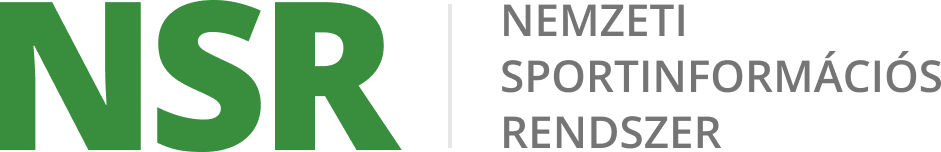 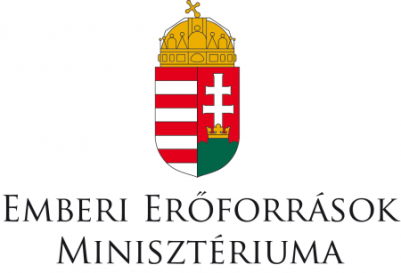 